Отчет по ПДД в старшей группе «Безопасная дорога». Актуальность:     Высокий уровень детского дорожно-транспортного травматизма во многом обусловлен недостаточной организацией профилактики, воспитания, обучения дошкольников основам безопасного дорожного движения  в детском саду и семье. Зачастую сами дети становиться виновниками ДТП, которые играют вблизи  дорог, переходят улицу в неположенных местах, не правильно входят в транспортные средства и выходят их них. У детей отсутствует защитная психологическая реакция на дорожную обстановку, которая свойственна взрослым. Они ещё не умеют в должной степени управлять своим поведением. Поэтому необходима повседневная работа с детьми по освоению правил дорожного движения.           Цель: - формирование навыков правильного осознанного безопасного поведения дошкольников на дороге. Задачи:обобщение и расширение знаний детей о правилах дорожного движения;формирование сознательного отношения к соблюдению правил дорожного движения.Систематизировать знания детей о Правилах дорожного движения, путем проигрывания проблемных ситуаций.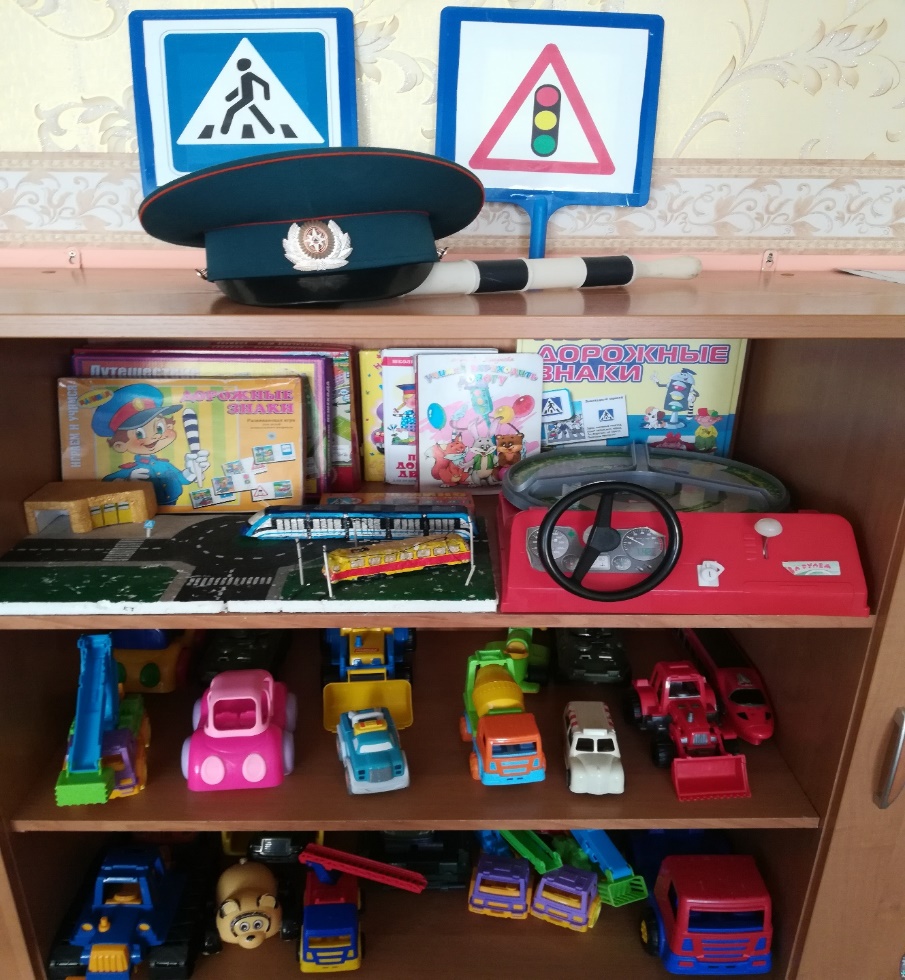   В нашей группе созданы все условия по освоению детьми правил безопасности дорожного движения. В нашей группе есть уголок ПДД, где имеются различные настольно – печатные игры, картотеки: дидактических игр, сюжетно – ролевых игр, атрибуты для них, лото и  многое другое. Дети с удовольствием играют.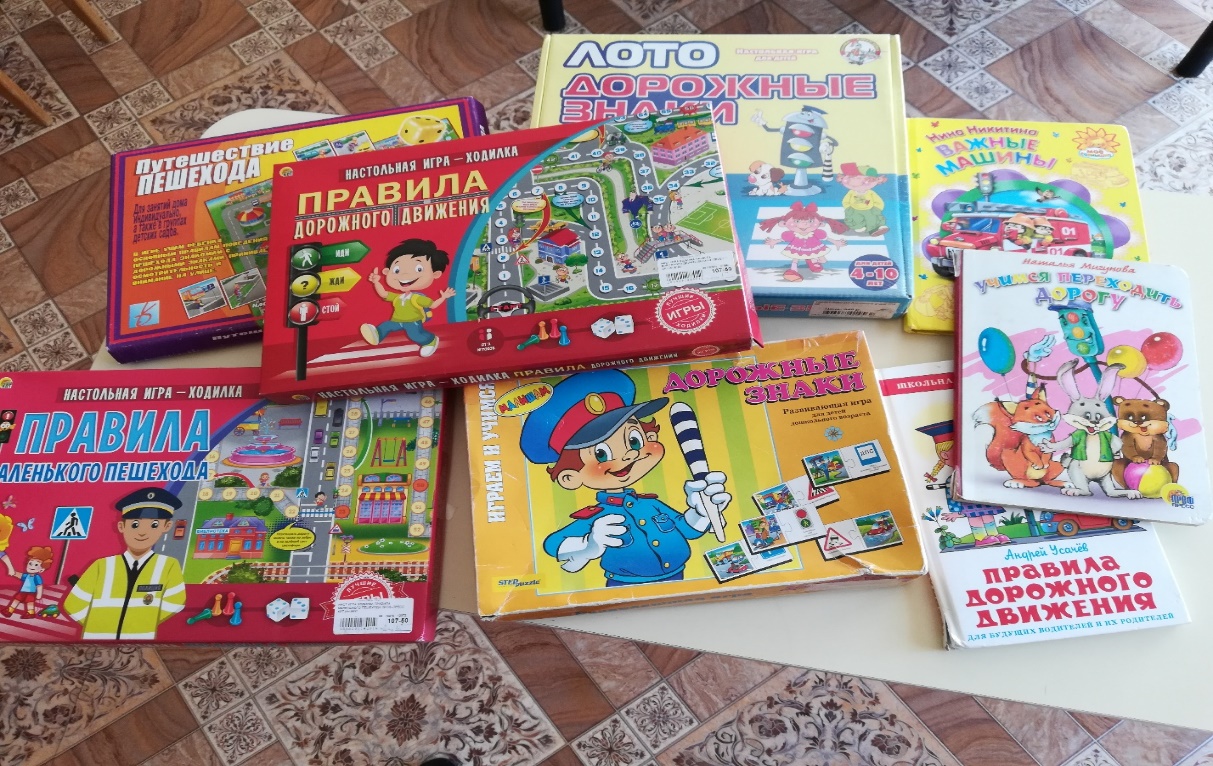 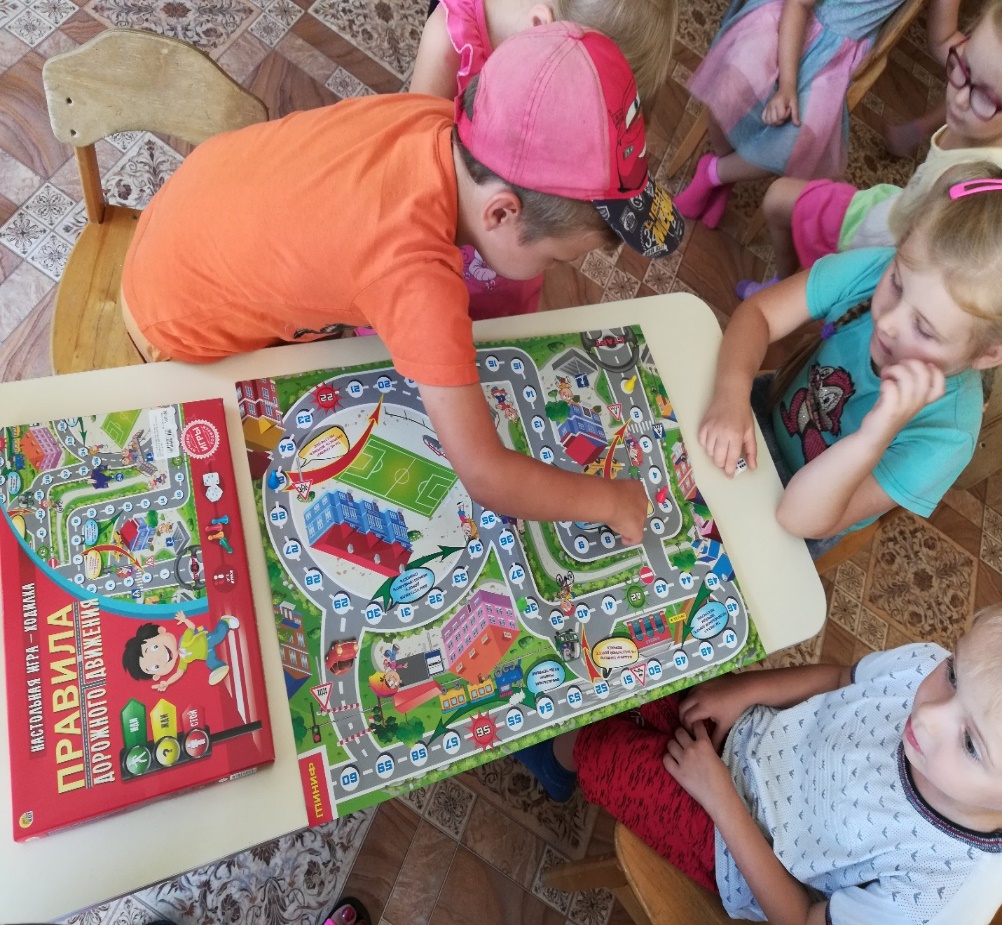 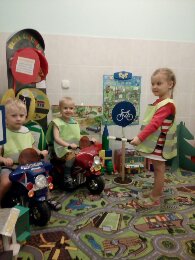 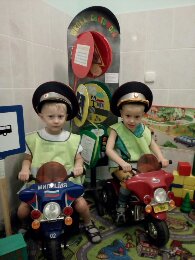  В течение лета в режимные моменты мы включали беседы по ПДД, такие как: «Я – примерный пешеход», «полосатая зебра», «берегись автомобиля» и т.д. Дети как в группе, так и на улице играли в настольно-печатные игры, рассматривали книги по ПДД, ставили сценки с разнообразными атрибутами.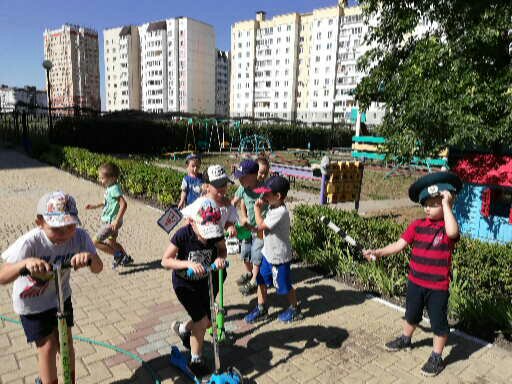 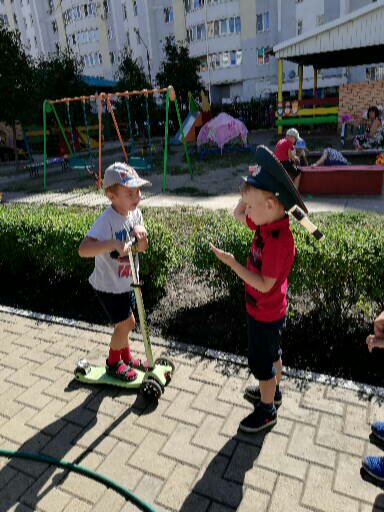 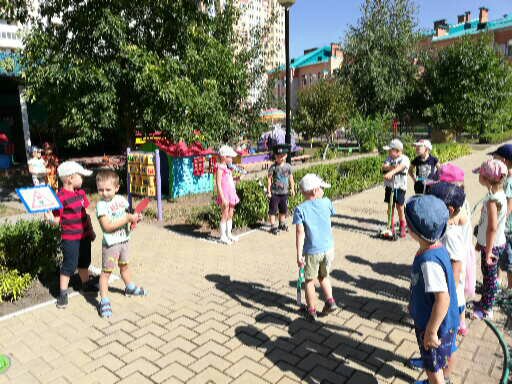 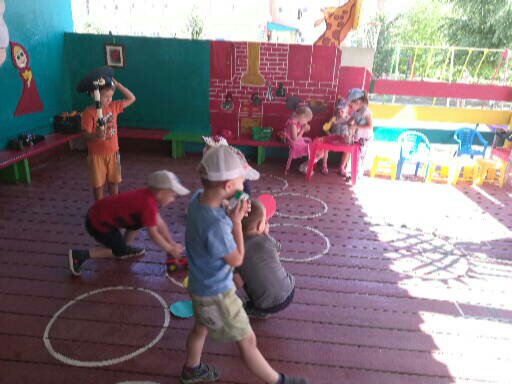 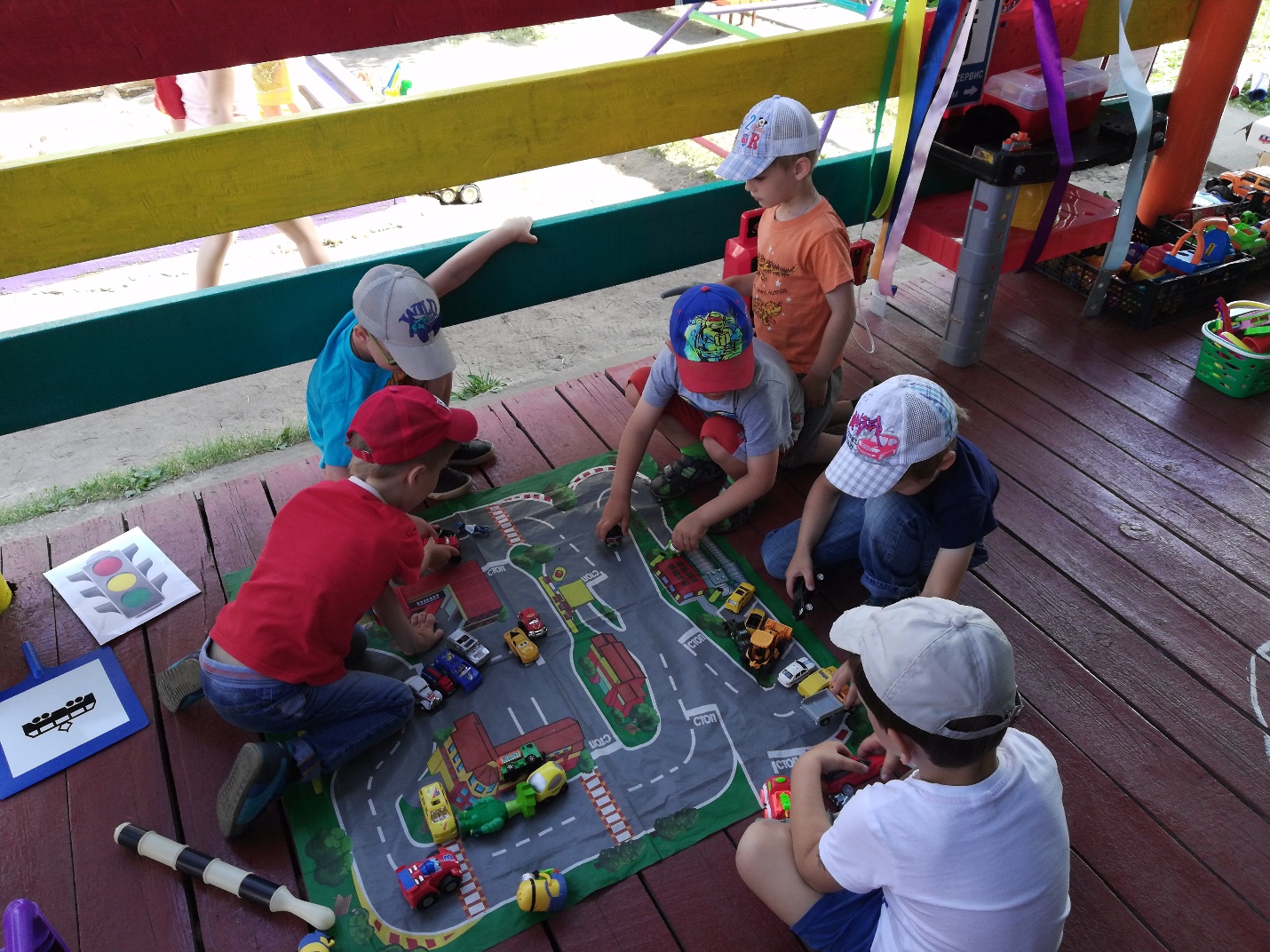 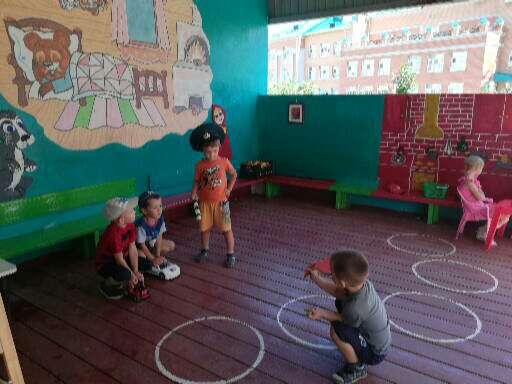      Нас посетил сотрудник ДПС, который рассказал и показал в ходе игры как должны вести себя дети возле дороги, чего должны остерегаться. 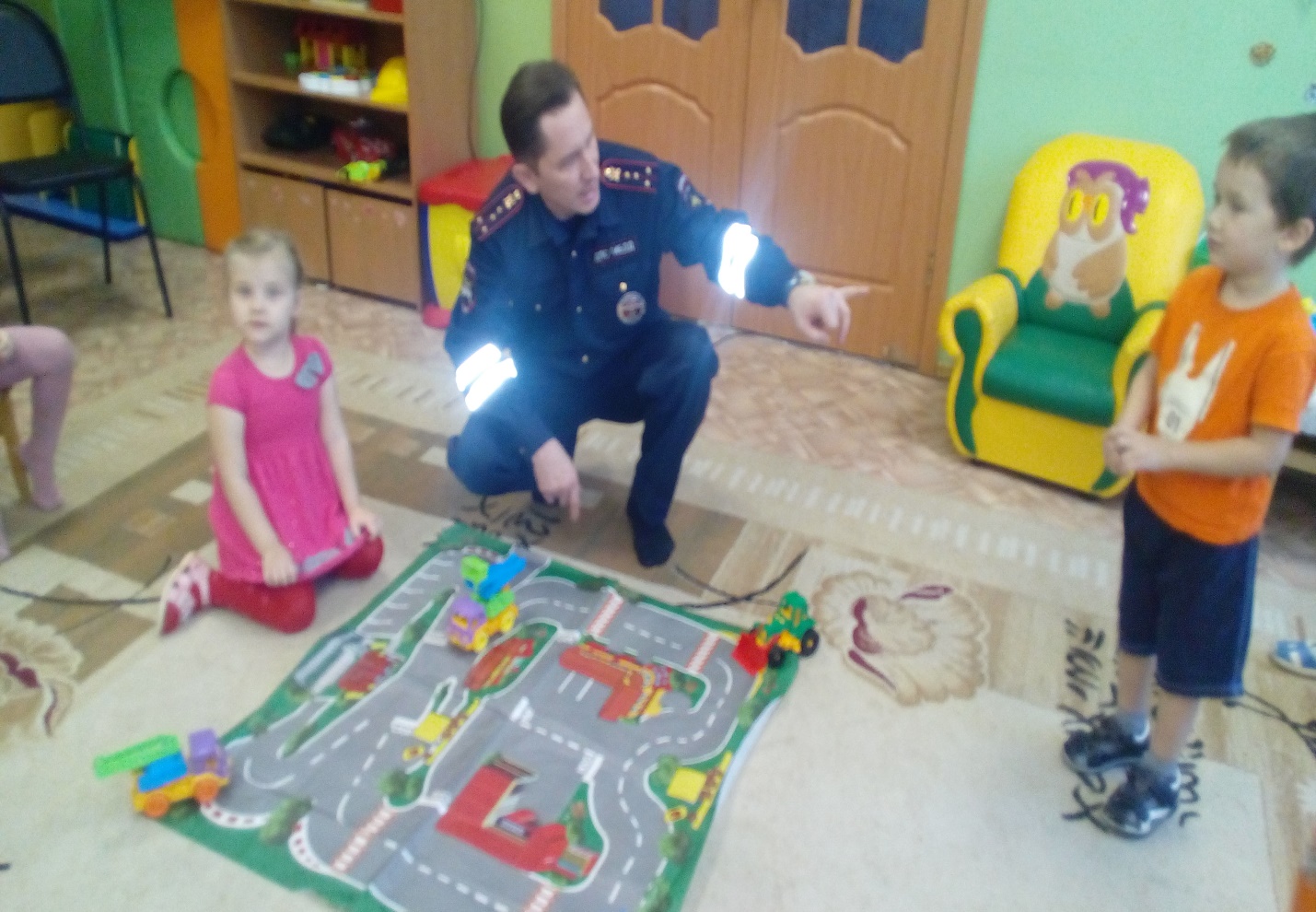 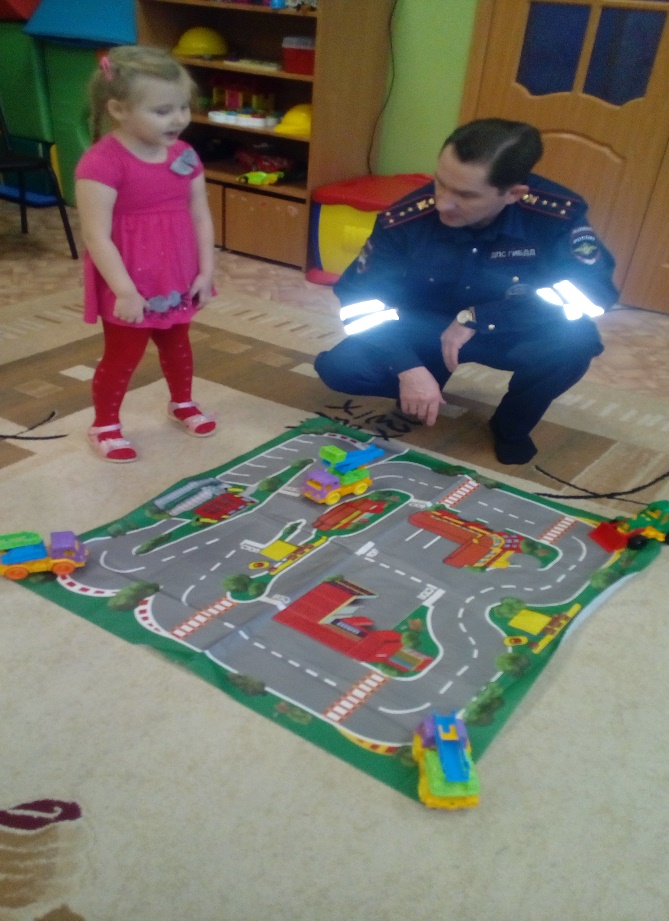 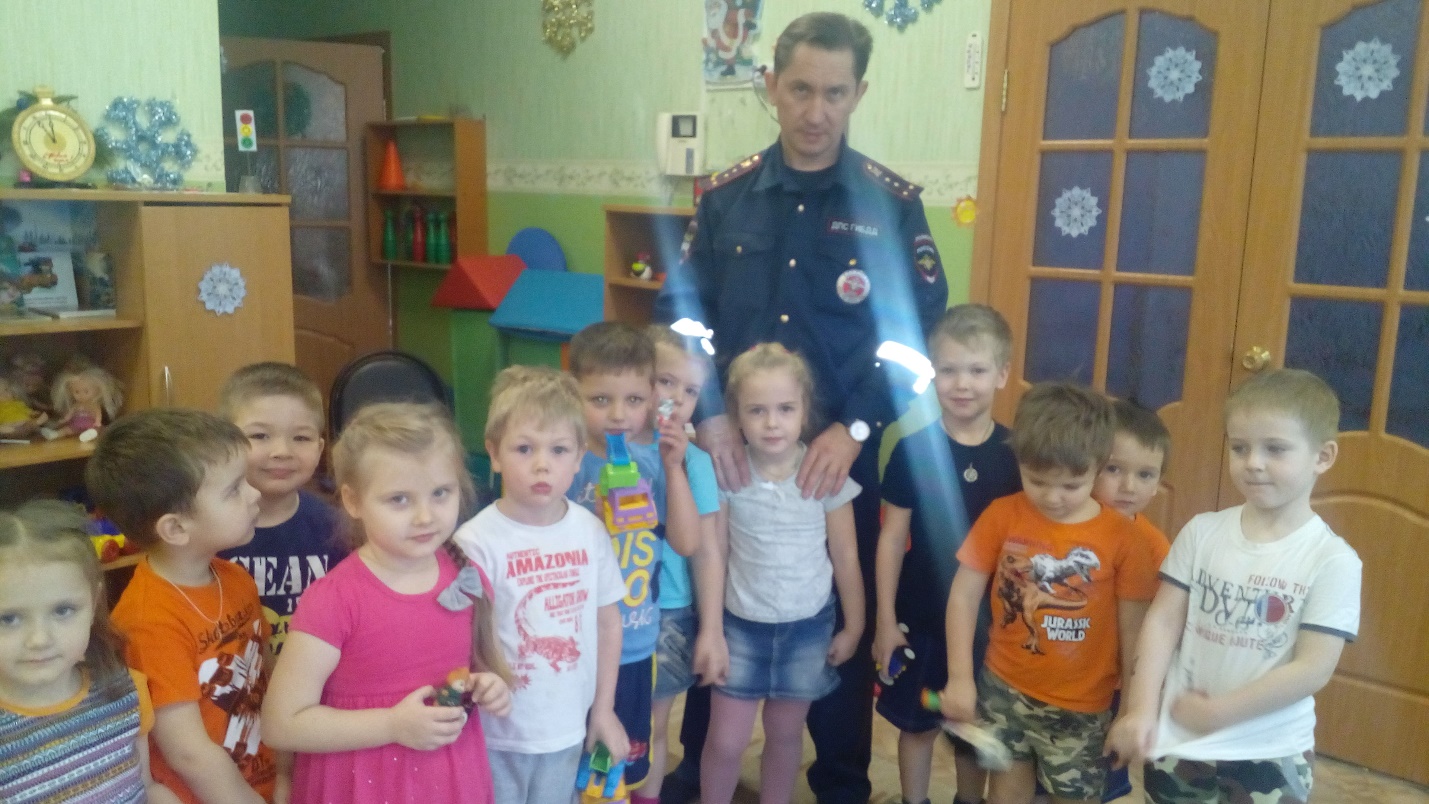         В завершение в нашей группе была организованна выставка детских работ «Дорога глазами детей».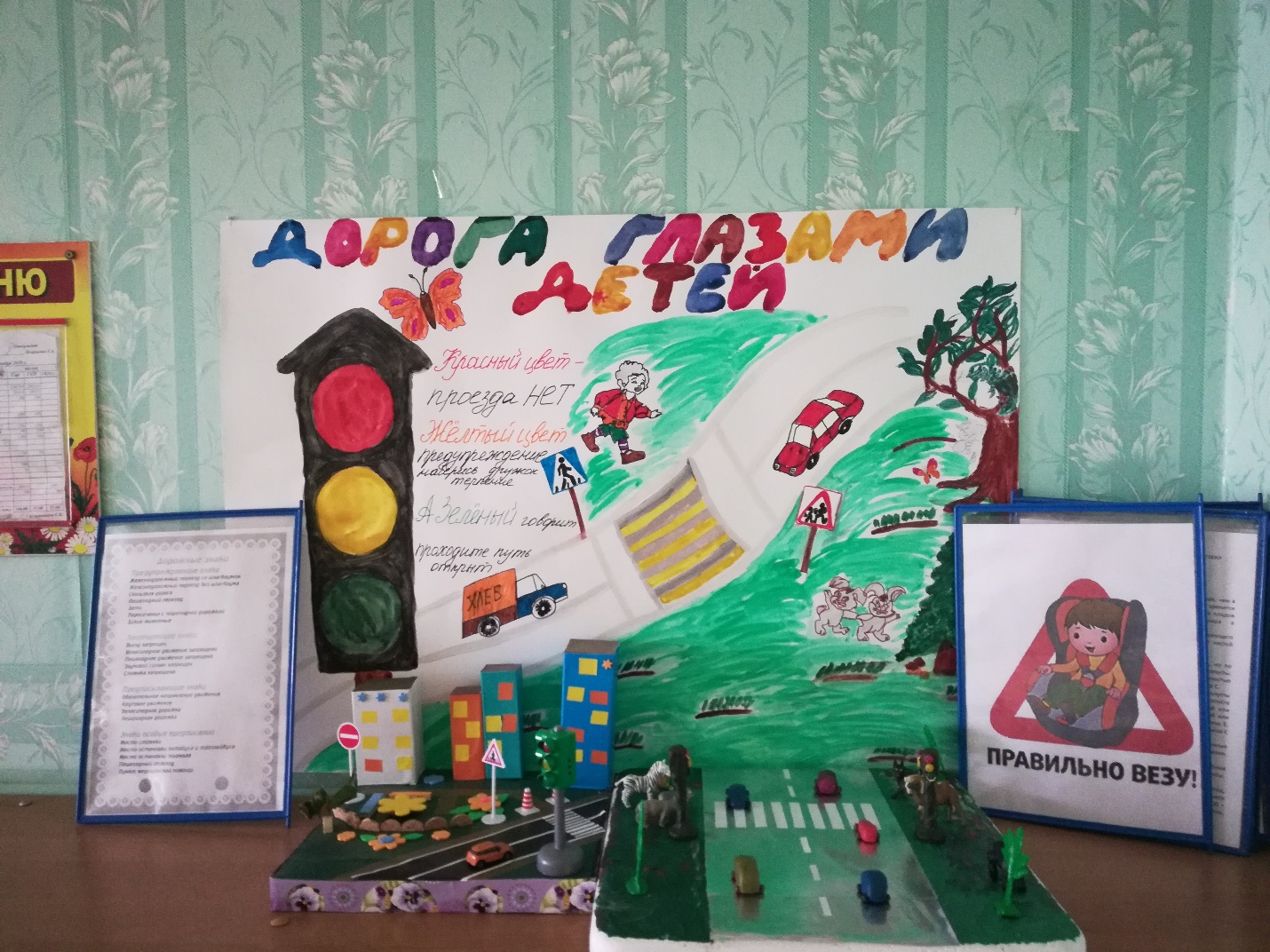 